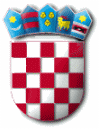 Na temelju Zaključka Općinskog vijeća o raspisivanju javnog natječaja za davanje u zakup poslovnog prostora (KLASA:021-05/18-01/8, URBROJ:2142-02-01-18-3 od 18. prosinca 2018. godine) općinski načelnik raspisujeNATJEČAJza zakup poslovnog prostora u Puntu	Pravo sudjelovanja na Natječaju imaju pravne i fizičke osobe registrirane za obavljanje djelatnosti ugostiteljstva i koje ispunjavaju uvjete za sudjelovanje na Natječaju.	Ponuditelji koji se natječu,  moraju po svim osnovama imati podmirene dospjele obveze prema Općini Punat do trenutka otvaranja ponuda, te obveze po osnovi javnih davanja o kojima službenu evidenciju vodi Ministarstvo financija - Porezna uprava.Ponuda za sudjelovanje u natječaju mora sadržavati:Naziv (ime i prezime) i adresu/sjedište ponuditelja, OIB te telefonski broj odgovorne osobe ponuditelja;Presliku rješenja o upisu u sudski registar ili obrtnice, iz kojih je vidljiva registracija za obavljanje djelatnosti ugostiteljstva;Dokaz o izvršenoj uplati jamčevine u iznosu od 775,00 kn na račun Općine Punat HR8724020061836000009 model 68 s pozivom na broj 5738-OIB, sa svrhom uplate “Jamčevina za zakup poslovnog prostora”Visinu ponuđene mjesečne zakupnine;Potvrdu Porezne uprave o stanju duga po osnovi javnih davanja o kojima službenu evidenciju vodi Porezna uprava ne stariju od 3 mjeseca.Izvornici potvrda, uvjerenja, izvadaka, i dr. ne smiju biti stariji od 6 mjeseci, ukoliko nije drugačije navedeno. Umjesto izvornika prijavi se mogu priložiti preslike, a izvornici na uvid najkasnije prilikom potpisivanja ugovora.       Poslovni prostor moguće je razgledati u razdoblju od 15. siječnja do 18. siječnja 2019. godine.       Prednost pri odabiru ponuditelja imaju osobe obuhvaćene Zakonom o pravima hrvatskih branitelja iz Domovinskog rata i članova njihovih obitelji. Radi ostvarivanja prava prednosti potrebno se pozvati na pravo prvenstva i dostaviti pravovaljan dokaz o svojem statusu.Ponuditeljima koji ne budu izabrani, jamčevina će biti vraćena, a jamčevina osobe čija ponuda bude prihvaćena će se zadržati i obračunati u zakupninu.Poslovni prostor daje se u zakup na određeno vrijeme u trajanju od 2 godine.Mjerila i način odabira najpovoljnije ponude:Najpovoljnijom ponudom smatrat će se ponuda koja uz ispunjenje uvjeta iz Natječaja sadrži i najviši iznos ponuđene zakupnine. U slučaju da dva ili više ponuditelja dostave identične ponude organizirat će se usmeno nadmetanje o čemu će ponuditelji dobiti pisani poziv o vremenu i mjestu njenog održavanja.Ukoliko najpovoljniji ponuditelj odustane od ponude, odnosno ne pristupi sklapanju ugovora u roku od 15 dana od dana primitka odluke o odabiru  smatrat će se da je odustao od sklapnja ugovora i gubi pravo na povrat jamčevine. U slučaju da najpovoljniji ponuditelj odustane od ponude, najpovoljnijim ponuditeljem, u smislu ovog natječaja postaje ponuditelj koji je na natječaju ponudio sljedeći po visini iznos zakupnine, uz uvjet da prihvati najvišu ponuđenu cijenu prvog ponuditelja.Ostalo:Ponude se dostavljaju u zatvorenoj omotnici s naznakom:			„NE OTVARATI – NATJEČAJ ZA POSLOVNI PROSTOR“.na adresu:OPĆINA PUNATPovjerenstvo za provedbu javnog natječajaNovi put 251521 PunatPonude se predaju neposredno na urudžbeni zapisnik ili putem pošte preporučenom pošiljkom, a krajnji rok za dostavu ponuda je 15 (petnaesti) dan od dana objave obavijesti o natječaju u „Novom listu“ do 15,00 sati neovisno o načinu dostave. Obavijest o raspisanom natječaju objavit će se u „Novom listu“ dana 13. siječnja 2019. godine. Ponude koje pristignu nakon 15,00 sati 28. siječnja 2019. godine bez obzira na način dostave smatraju se zakašnjelima.Nepotpune ponude i ponude podnesene izvan utvrđenog roka neće se razmatrati. Nepotpuna ponuda je ona koja ne sadrži sve priloge koji se traže po Natječaju.Izbor ponuda obavit će se 29. siječnja 2019. godine u 12:00 sati u prostorijama Općine Punat. Općina Punat zadržava pravo ne izabrati niti jednu ponudu, odnosno poništiti natječaj u cijelosti u svako doba prije potpisivanja ugovora o zakupu.Sve dodatne informacije mogu se dobiti u Općini Punat ili na broj telefona 051/854-140.  OPĆINSKI NAČELNIK  Marinko Žic,v.r.R E P U B L I K A   H R V A T S K APRIMORSKO – GORANSKA ŽUPANIJAOPĆINA PUNATOPĆINSKI NAČELNIKKLASA: 372-03/19-01/3URBROJ: 2142-02-03/5-19-1Punat,  11. siječnja 2019. godineRed.br.LokacijaPovršina (m²)DjelatnostPočetna cijena (mjesečno u kunama)Rok (godina)Iznos jamčevine(kn)Uređen ugostiteljski objekt na kupalištu u Puntuzgrada 31 m²ugostiteljska djelatnost7.750,002775,00